МИНИСТЕРСТВО ЖИЛИЩНО-КОММУНАЛЬНОГО ХОЗЯЙСТВАИ ЭНЕРГЕТИКИ НОВОСИБИРСКОЙ ОБЛАСТИПРИКАЗот 28 июля 2022 г. N 123ОБ УТВЕРЖДЕНИИ ПОРЯДКА ОСУЩЕСТВЛЕНИЯ АУДИТАЗАКУПОК, ПРОВОДИМЫХ ФОНДОМ МОДЕРНИЗАЦИИ И РАЗВИТИЯЖИЛИЩНО-КОММУНАЛЬНОГО ХОЗЯЙСТВА МУНИЦИПАЛЬНЫХ ОБРАЗОВАНИЙНОВОСИБИРСКОЙ ОБЛАСТИ В ЦЕЛЯХ ЗАКЛЮЧЕНИЯ ДОГОВОРА ОБОКАЗАНИИ УСЛУГ И (ИЛИ) ВЫПОЛНЕНИИ РАБОТ ПО КАПИТАЛЬНОМУРЕМОНТУ ОБЩЕГО ИМУЩЕСТВА В МНОГОКВАРТИРНОМ ДОМЕВ соответствии в связи с частью 11.19 статьи 2 Закона Новосибирской области от 05.07.2013 N 360-ОЗ "Об организации проведения капитального ремонта общего имущества в многоквартирных домах, расположенных на территории Новосибирской области", подпунктом 7.1 пункта 12 положения о министерстве жилищно-коммунального хозяйства и энергетики Новосибирской области, утвержденного постановлением Правительства Новосибирской области от 20.10.2014 N 415-п "О министерстве жилищно-коммунального хозяйства и энергетики Новосибирской области", приказываю:1. Утвердить порядок осуществления аудита закупок, проводимых Фондом модернизации и развития жилищно-коммунального хозяйства муниципальных образований Новосибирской области в целях заключения договора об оказании услуг и (или) выполнении работ по капитальному ремонту общего имущества в многоквартирном доме, согласно приложению к настоящему приказу.2. Контроль за исполнением настоящего приказа возложить на заместителя министра жилищно-коммунального хозяйства и энергетики Новосибирской области Макавчик Е.В.МинистрД.Н.АРХИПОВПриложениек приказуминистерства жилищно-коммунальногохозяйства и энергетикиНовосибирской областиот 28.07.2022 N 123ПОРЯДОКОСУЩЕСТВЛЕНИЯ АУДИТА ЗАКУПОК, ПРОВОДИМЫХ ФОНДОМ МОДЕРНИЗАЦИИИ РАЗВИТИЯ ЖИЛИЩНО-КОММУНАЛЬНОГО ХОЗЯЙСТВА МУНИЦИПАЛЬНЫХОБРАЗОВАНИЙ НОВОСИБИРСКОЙ ОБЛАСТИ В ЦЕЛЯХ ЗАКЛЮЧЕНИЯДОГОВОРА ОБ ОКАЗАНИИ УСЛУГ И (ИЛИ) ВЫПОЛНЕНИИРАБОТ ПО КАПИТАЛЬНОМУ РЕМОНТУ ОБЩЕГОИМУЩЕСТВА В МНОГОКВАРТИРНОМ ДОМЕ1. Настоящий регламент разработан в соответствии с разделом VIII Положения о привлечении специализированной некоммерческой организацией, осуществляющей деятельность, направленную на обеспечение проведения капитального ремонта общего имущества в многоквартирных домах, подрядных организаций для оказания услуг и (или) выполнения работ по капитальному ремонту общего имущества в многоквартирном доме, утвержденного Постановлением Правительства Российской Федерации от 01.07.2016 N 615 "О порядке привлечения подрядных организаций для оказания услуг и (или) выполнения работ по капитальному ремонту общего имущества в многоквартирном доме и порядке осуществления закупок товаров, работ, услуг в целях выполнения функций специализированной некоммерческой организации, осуществляющей деятельность, направленную на обеспечение проведения капитального ремонта общего имущества в многоквартирных домах" (далее - Положение N 615), а также на основании подпункта 7.1 пункта 12 положения о министерстве жилищно-коммунального хозяйства и энергетики Новосибирской области, утвержденного постановлением Правительства Новосибирской области от 20.10.2014 N 415-п "О министерстве жилищно-коммунального хозяйства и энергетики Новосибирской области".2. В настоящем регламенте используются следующие основные понятия:закупка - закупка работ и (или) услуг по капитальному ремонту общего имущества в многоквартирном доме, предусмотренных пунктом 8 Положения N 615, а также в случаях, предусмотренных пунктом 193 Положения N 615;орган аудита закупок - министерство жилищно-коммунального хозяйства и энергетики Свердловской области (далее - Министерство);региональный оператор - Фонд модернизации и развития жилищно-коммунального хозяйства муниципальных образований Новосибирской области.3. Настоящий регламент определяет организационные мероприятия для осуществления аудита закупок, проводимых региональным оператором, в целях заключения договоров об оказании услуг и (или) выполнении работ по капитальному ремонту общего имущества в многоквартирных домах (далее - договор).4. Аудит закупок основывается на принципах законности, целесообразности, обоснованности, своевременности, эффективности, результативности расходов на закупки.5. Объектом аудита закупок является региональный оператор.6. Целью аудита закупок является анализ и оценка результатов закупок, достижения целей осуществления закупок региональным оператором.7. Предметом аудита закупок является использование региональным оператором средств фонда капитального ремонта при проведении закупок в соответствии с Положением N 615.8. Задачами аудита закупок являются:1) сбор, проверка, анализ и оценка информации о деятельности регионального оператора при проведении им закупок, в том числе:исполнение региональным оператором требований Положения N 615;соответствие объекта, цен и других характеристик закупок краткосрочному плану реализации региональной программы капитального ремонта, методическим рекомендациям по формированию состава работ по капитальному ремонту многоквартирных домов, финансируемых за счет средств фондов капитального ремонта, утвержденным приказом Министерства от 10.02.2016 N 13;определение выполнения условий контрактов, достижения результатов и целей осуществления закупок (результативность закупок);соотношение достигнутых результатов осуществления закупок и объема использованных средств, экономия средств фонда (эффективность закупок);соответствие результатов закупки целям деятельности, функциям и полномочиям регионального оператора (целесообразность закупки);2) установление причин и последствий выявленных отклонений, нарушений или недостатков, подготовка предложений по их устранению и предотвращению;3) сбор, анализ и систематизация информации об устранении установленных нарушений и недостатков, их причин и последствий.9. Министерство в пределах своих полномочий проводит экспертно-аналитические мероприятия по анализу и оценке результатов закупок, включая исполнение обязательств по договорам сторонами.10. Министерство осуществляет аудит закупок на основе плановых и внеплановых аудиторских проверок.11. Решение о проведении аудита закупок оформляется приказом Министерства. В приказе по каждой проверке указывается следующая информация: тема, цель, задачи, сроки, перечень вопросов проверки.12. Проведение аудита закупок может быть внеплановым на основании решений Губернатора Новосибирской области, заместителей Губернатора Новосибирской области, министра жилищно-коммунального хозяйства и энергетики Новосибирской области (далее - Министр) или его заместителей, запросов и обращений контрольно-надзорных органов.13. Аудит закупок проводится не реже одного раза в два года.14. Аудит закупок проводится экспертно-аналитической группой, утверждаемой приказом о проведении проверки.15. Срок проведения аудита закупок определяется Министерством самостоятельно в приказе и не превышает трех месяцев, данный срок может быть продлен по решению Министра на срок не более 45 календарных дней.16. Результаты проведенного аудита закупок оформляются в виде отчета экспертно-аналитического мероприятия, который подписывается всеми членами экспертно-аналитической группы.Отчет направляется в адрес регионального оператора в течение 3 рабочих дней с момента подписания.17. Региональный оператор в течение 10 рабочих дней со дня получения отчета вправе представить пояснения, возражения.18. Министерство по итогам проведенных экспертно-аналитических мероприятий:обобщает результаты осуществления экспертно-аналитических мероприятий;устанавливает причины выявленных отклонений, нарушений и недостатков, при необходимости;подготавливает предложения, направленные на их устранение и на совершенствование порядка осуществления закупок, при необходимости;систематизирует информацию о реализации указанных предложений;размещает на своем официальном сайте обобщенную информацию о таких результатах в течение 10 рабочих дней.19. Отчет экспертно-аналитического мероприятия, а также информация и документы, полученные в ходе проведения мероприятий, хранятся Министерством в соответствии с законодательством Российской Федерации об архивном деле.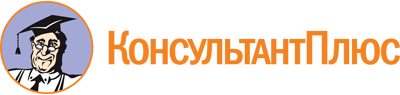 Приказ министерства ЖКХиЭ Новосибирской области от 28.07.2022 N 123
"Об утверждении порядка осуществления аудита закупок, проводимых Фондом модернизации и развития жилищно-коммунального хозяйства муниципальных образований Новосибирской области в целях заключения договора об оказании услуг и (или) выполнении работ по капитальному ремонту общего имущества в многоквартирном доме"Документ предоставлен КонсультантПлюс

www.consultant.ru

Дата сохранения: 22.09.2022
 